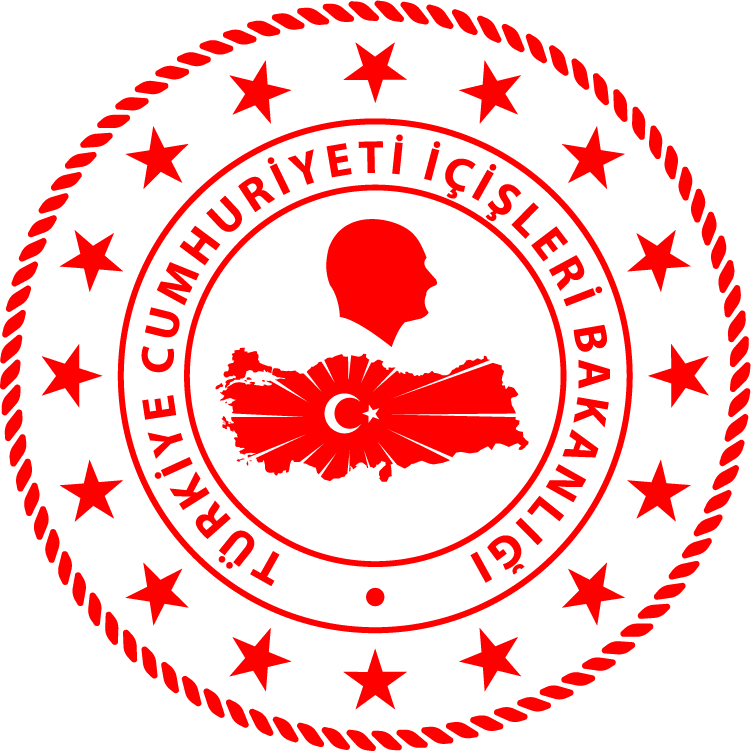 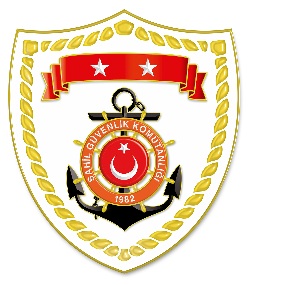 SG Ege Deniz Bölge KomutanlığıS.NoTARİHMEVKİ VE ZAMANOLAYTIBBİ TAHLİYE YAPILAN ŞAHISLARAÇIKLAMA121 Nisan 2024MUĞLA/Fethiye14.50Boğulma Tehlikesi 1Cennet Koyu civarında boğulma tehlikesi geçiren ve bölgedeki vatandaşlar tarafından karadan ulaşımı olmayan bir mevkiye çıkartılan 1 şahıs, görevlendirilen Sahil Güvenlik Botu tarafından bulunduğu mevkiden alınarak Fethiye sahilinde bekleyen 112 Acil Sağlık Ambulansı personeline sağ ve bilinci açık olarak teslim edilmiştir.